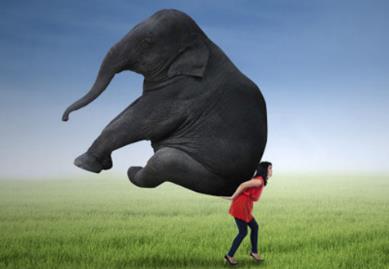 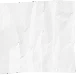 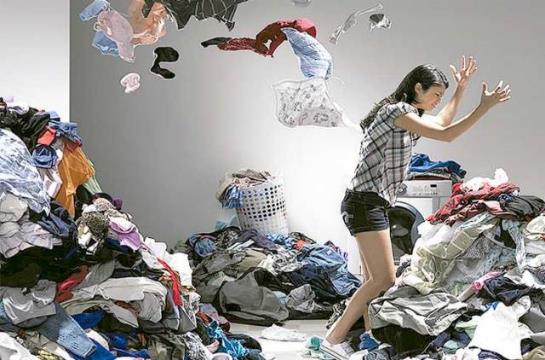 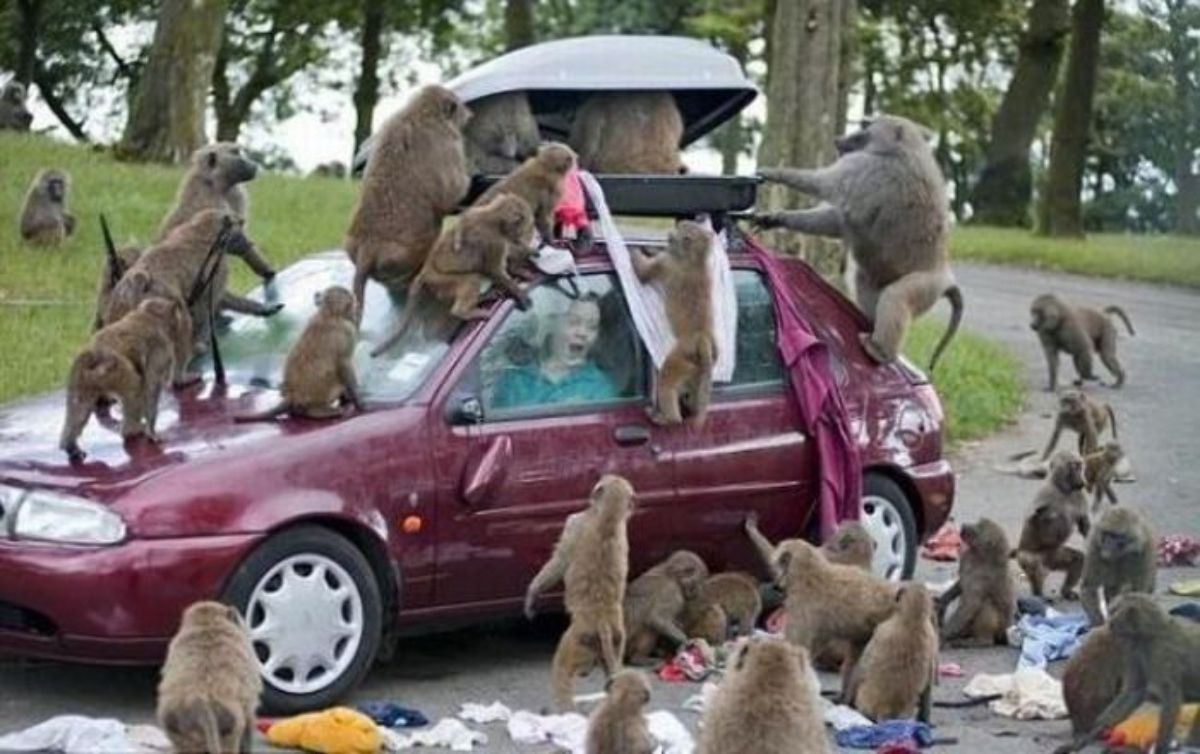 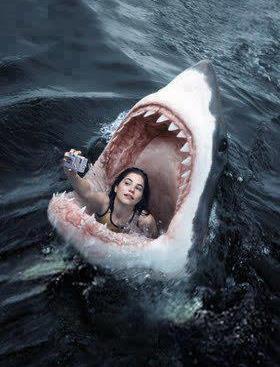 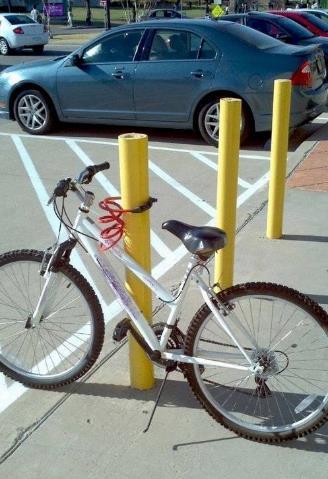 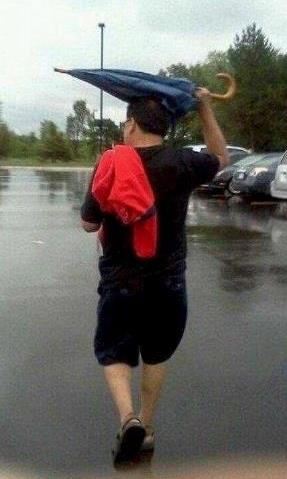 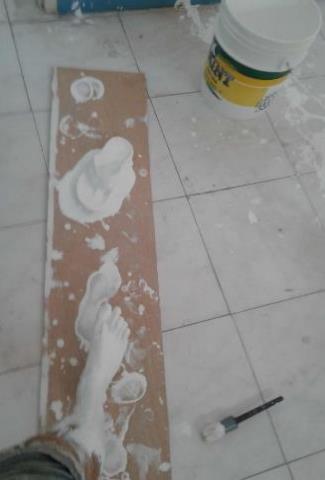 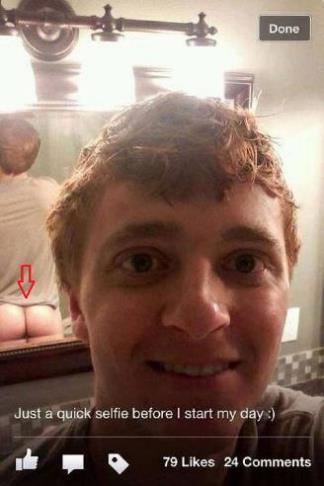 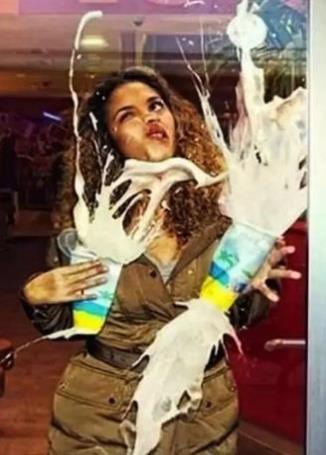 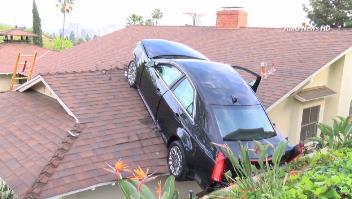 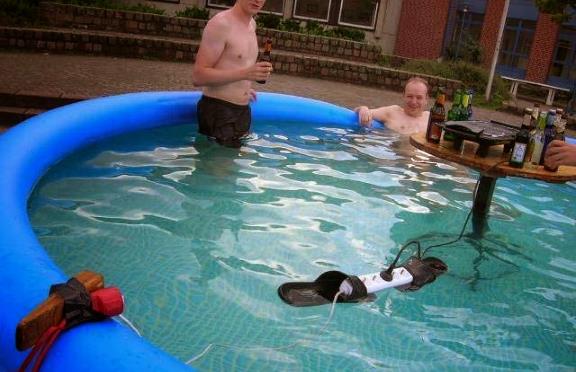 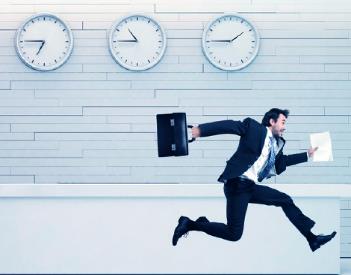 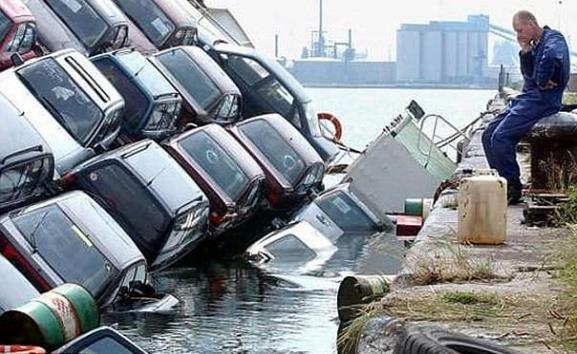 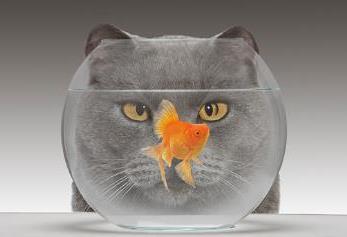 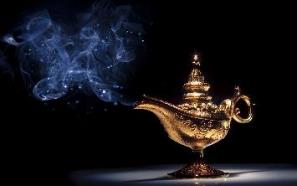 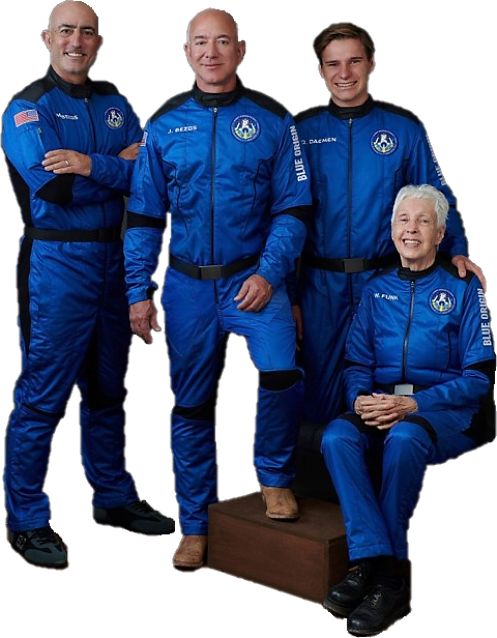 Locuciones para expresar efectoLocuciones para expresar efectoquiero quehaluan, ettäespero quetoivon, ettäte aconsejo queneuvon (sinua), että / minusta sinun pitäisite recomiendo quesuosittelen (sinua), että /kannattaate pido quepyydän sinua (tekemään)te propongo/sugiero queehdotan (sinulle), ettädice/manda/ordena quehän käskee (tekemään)esto hace quetämä aiheuttaa, ettäpara quejotta / että (tekisin)ojalátoivottavasti